Guía de Aprendizaje (NO IMPRIMIR)Título o tema: Vivamos la Música Mapuche 1.- Introducción Estimado estudiante: Al completar la siguiente guía, ayudarás a desarrollar tu oído musical y a mejorar tu lectura rítmica.Para evidenciar el avance es necesario que subas foto/audio de lo trabajado, a Masterclass según se indique en la clase correspondiente a la guía.2.- Objetivos:    a)  Demostrar disposición a desarrollar su curiosidad y disfrutar de los sonidos y la música. (OA3)b)  Reconocer la dimensión espiritual y trascendente de la música (OA7)3- Tiempo de desarrollo para esta guía: 90 minutos4.- Introducción: para completar el ciclo de estudio de la música de nuestros pueblos originarios, hoy aprenderemos una bella canción mapuche.5.- Actividad:  a) Observa detenidamente la siguiente partitura y anota en tu cuaderno las dudas que te surjan al ver la simbología usada en ella, para resolverlas en la próxima clase, luego continúa con la siguiente actividad: 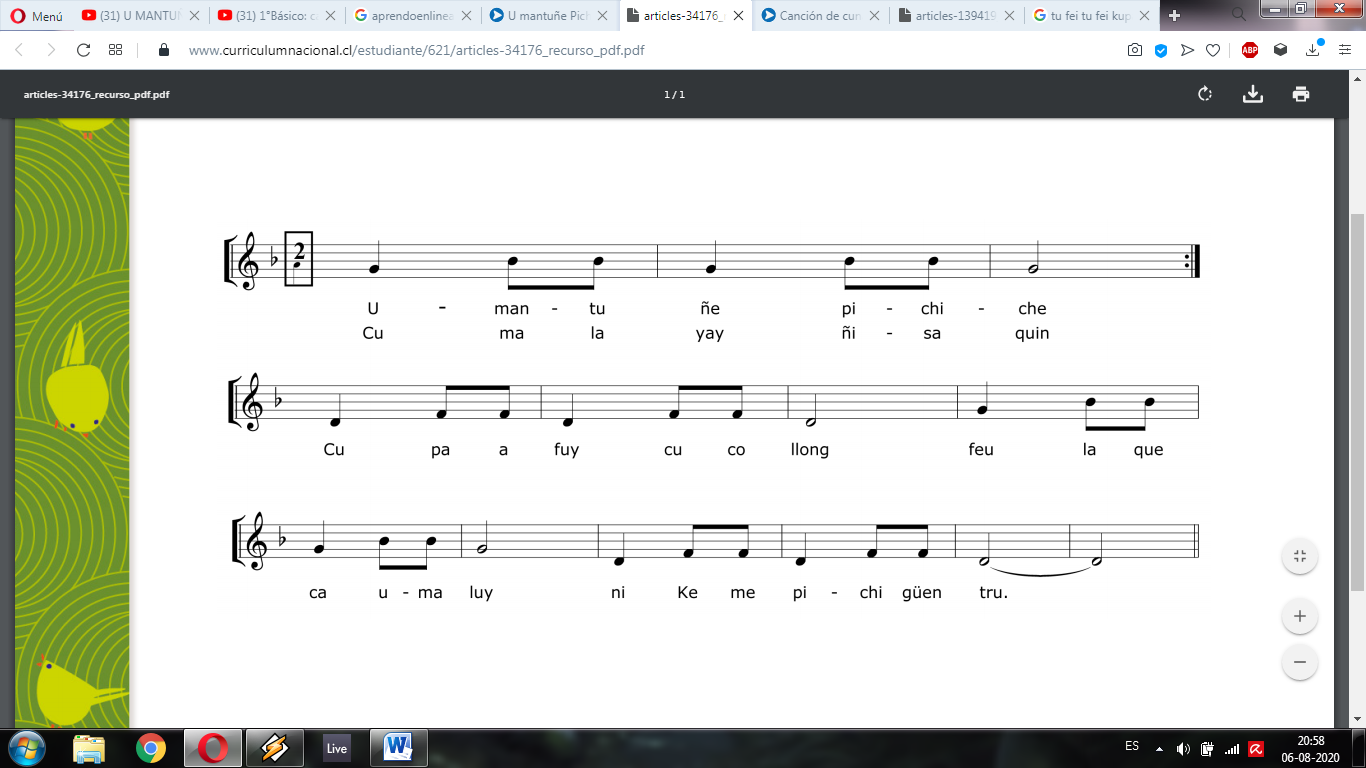 b) Usando las palmas marca el ritmo de la canción y una vez tengas la seguridad, graba un audio como evidencia del trabajoc) Aprende la letra de la canción y practícala al ritmo correspondiente, graba un audio como evidencia del trabajo6.- Evaluación : (L) logrado, (ML) Medianamente logrado, (NL) No logrado:                         100% = 9 ptos.  Nota 70.                  70% = 6 ptos. Nota 40.7.- Evidencia Para evidenciar el avance es necesario que subas foto/audio de lo trabajado a Masterclass según se indique en la clase correspondiente a la guía. Asignatura:MúsicaCurso o nivel:1°EM1°EMProfesor o depto:David GiovineDavid GiovineDavid GiovineDavid GiovineUnidad Programática:Unidad 1Unidad 1Guía N°8INDICADORL (3)ML (2)NL (1)Respeta el pulsoDomina el ejercicio (lo realiza con fluidez sin interrupción)La letra se escucha fuerte y claratotal